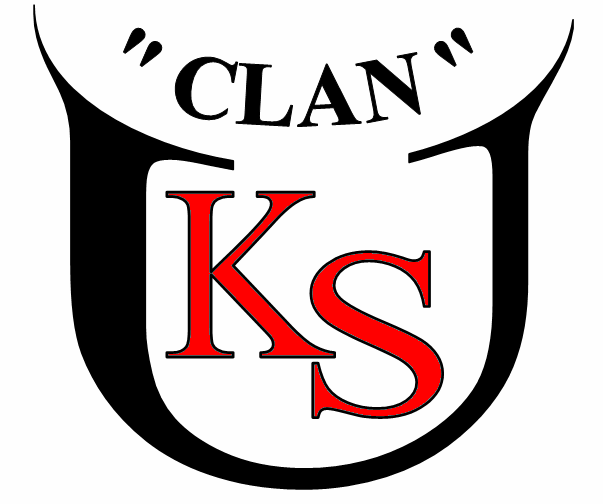 I Ostrołęcki Bieg Papieski 
pod patronatem Prezydenta Miasta OstrołękiRegulamin OrganizacyjnyInicjator i organizator 
Uczniowski Klub Sportowy Clan Ostrołęka, ul Traugutta 2, 07-410 Ostrołęka,                               http://uks-clan.cba.pl/    email: clan.lekkoatletyka@gmail.com,                                                    tel. kontaktowe: 506799655,   534034888,    602711305 Współorganizator MZOS – T i IT  (29) 760-68-68 Termin
12.04.2015 r. Miejsce
OstrołękaCele imprezyoddanie hołdu wielkiemu Polakowi, Św. Janowi Pawłowi II, Patronowi Ostrołęki – pierwsza rocznica kanonizacji (27.04), 10. rocznica śmierci (02.04),popularyzacja najprostszej formy ruchu - biegu – wśród mieszkańców miasta i okolic oraz promocja zdrowego stylu życia,integracja międzypokoleniowa,piętnastolecie istnienia UKS CLAN. Plan trasy (poglądowa mapka trasy biegu na stronie klubu http://uks-clan.cba.pl/                            Dystans – 2800 m (powierzchnia asfaltowa oraz zróżnicowana konfiguracja)Start przy pomniku Papieża Jana Pawła II przy Kościele Farnym ul. Szwedzka ul. Spacerowaul. ObozowaPlac Gen. Józefa Bemaul. Bartosza Głowackiegoul. Wiktora Gomulickiegoul. Stanisława Staszicaul. Gen. Ludwika Bogusławskiegoul. Mikołaja Kopernikaul. Prądzyńskiego przy  Skwerze im. L. Kaczyńskiegoul. Mikołaja Kopernikaul . Bartosza GłowackiegoPlac Gen. Józefa Bemaul. Obozowaul. Spacerowaul. SzwedzkaMeta przy pomniku Papieża Jana Pawła II przy Kościele Farnym Limit miejsc:
150 (decyduje kolejność zgłoszeń) Klasyfikacja i nagrody                                                                                                                              Klasyfikacja w kategoriach wiekowych:M12    12-13lat   (2003-2002)                   K12     12-15  (2003-2002) M14    14-15       (2001 -2000)                   K14     14-15  (2001 -2000)M16    16-19 lat   (1999-1996)                  K16      16-19 lat (1999-1996)M20    20-39 lat   (1995-1976)                  K20      20-39 lat  (1995 -1976) M40    40-59 lat   (1975-1956)                  K40      40-59 lat  (1975-1956) M60    60 i więcej   (1955 i starsi)             K60     60 i więcej (1955 i starsi)Medale dla zwycięzców w poszczególnych kategoriach wiekowych (12), najmłodszego (1)               i najstarszego uczestnika (1) biegu oraz rozlosowane nagrody – niespodzianki wśród wszystkich uczestników biegu.Uczestnictwo                             Do zawodów dopuszczeni są zawodnicy posiadający aktualne badania lekarskie                              i ubezpieczenie NNW lub oświadczenie o starcie na własną odpowiedzialność, a w przypadku osób nieletnich oświadczenie o odpowiedzialności za osobę nieletnią. Do zawodów dopuszczeni są zawodnicy od 12 roku życia (rocznik 2003 i starsi)  Każdy zawodnik zobowiązany jest do odebrania numeru w biurze zawodów za okazaniem dokumentu tożsamości i złożenia stosownego oświadczenia w dniu zawodów lub, uprzednio, w siedzibie klubu UKS Clan Ostrołęka: ul Traugutta 2, 07-410 Ostrołęka (na trzy dni przed zawodami). Tel. kontaktowe: 506799655,     534034888,     602711305.Uczestnik przyjmuje do wiadomości, że udział w biegu wiąże się z wysiłkiem fizycznym                    i pociąga za sobą naturalne ryzyko i zagrożenie wypadkami, możliwość odniesienia obrażeń ciała i urazów fizycznych, w tym śmierci.Przekazanie organizatorowi kartki zgłoszenia oznacza, że uczestnik rozważył i ocenił charakter, zakres i stopień ryzyka wiążącego się z uczestnictwem w imprezie i dobrowolnie zdecydował się podjąć to ryzyko startując w biegu wyłącznie na własną odpowiedzialność.   Pobranie numeru startowego przez zawodnika oznacza, że zawodnik zapoznał się z regulaminem biegu, akceptuje go i zobowiązuje się do jego przestrzegania.Podczas weryfikacji zawodnicy powinni posiadać dokument tożsamości.Bieg odbędzie się w ograniczonym ruchu ulicznym, każdy zawodnik ma obowiązek zachować szczególną ostrożność podczas biegu. Uczestnik wyraża zgodę na przetwarzanie danych osobowych.Każdy zawodnik ma obowiązek zapoznać się z regulaminem biegu i zobowiązany jest do jego przestrzegania. Zgłoszenia i termin zgłoszeń: Elektroniczne zgłoszenia na adres UKS Clan Ostrołęka email:  clan.lekkoatletyka@gmail.com lub w siedzibie klubu  ul Traugutta 2, 07-410 Ostrołęka,  tel. kontaktowe: 506799655, 534034888,    602711305,    668429666  do piątku poprzedzającego zawody do godziny 20. W zgłoszeniu należy podać następujące dane: imię i nazwisko, miejscowość, rok urodzenia, numer telefonu.Wzory karty zgłoszeń, oświadczenia i zgody rodziców, listy zgłoszeń oraz wyniki końcowe dostępne będą na stronie http://uks-clan.cba.pl/ w zakładce DOKUMENTY.Organizator zobowiązuje się do posiadania stosownego ubezpieczenia, obligatoryjnie wymaganego przez przepisy prawa powszechnie obowiązującego.Organizator zapewnia orientacyjny czas biegu.Na czas biegu organizator zapewnia opiekę medyczną i techniczną.Organizator nie odpowiada za rzeczy zaginione w trakcie imprezy. Ostateczna interpretacja regulaminu należy do organizatora. Program minutowy11.00 - otwarcie biura zawodów (Namiot od strony parkingu – odbiór numerów  startowych)14.00 - zamknięcie biura zawodów14.10 - oficjalne otwarcie 14. 15 - powitanie zawodników na linii startu, 14.20 - start bieguok. 15.15 - ogłoszenie wyników, wręczenie medali i nagród15.30 - zakończenie imprezy